Christmas Wreath Order Form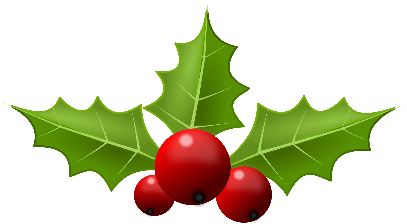 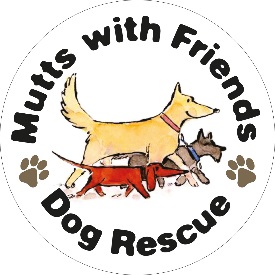 Name ____________________________________________Telephone Number _________________________________Number of wreaths ordered __________________________Total paid @£15 each ________________________________Payment by cheque/cash – payable to Mutts With FriendsPlease note that the wreaths will be available for collection on Sunday 4th December 2016  from Clutton Village Hall, Venus Lane, Clutton and must be collected by 4.30pm.--------------------------------------------------------------------------------------------------------------------------------------Receipt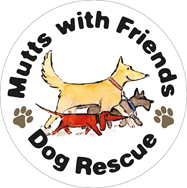 Paid with thanks £ ______________________________For ____________________ wreath(s)Please note that the wreaths will be available for collection Sunday 4th December 2016  from Clutton Village Hall, Venus Lane, Clutton and must be collected by 4.30pm.Contact number on the day of collection – Abi – 07977 494041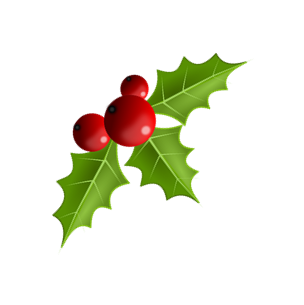 https://www.facebook.com/Mutts-With-Friends-Adoption-and-Rehoming-1138042372885239/www.muttswithfriends.org